Tips about nutrient-rich foods and portion sizes  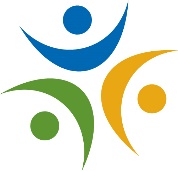 Eat more nutrient rich foods: Foods high in vitamins, minerals, fiber, water, and other nutrients:Fruits and vegetables: Eat 5–9 servings a day.Use fresh, frozen, or canned (low in sodium, no added sugar)Drink 100% fruit juice (4-ounce portion) and low-sodium 100% vegetable juiceEat a variety of colorful fruits and vegetables each dayExamples: oranges, melons, berries, bananas, apples, leafy greens (spinach, Swiss chard, red leaf or romaine lettuce), tomatoes, carrots, peas, broccoli, cauliflowerGrains: Make half your servings whole grain. Look for 100% whole wheat or whole grain on the labelExamples: oatmeal, whole wheat, brown rice, quinoa Lean protein: Eat 2-3 servings a day (about 6 ounces).Look for leaner cuts of meat such as loins (e.g., beef sirloin or pork tenderloin), 90/10 ground meat (90% lean and 10% fat), or fish or white meat poultry that is not friedAdd plant proteins like nuts, nut butters, seeds, and beans (for example, kidney, garbanzo, navy, or black beans)Dairy: Include 2-3 servings a day.Choose lower fat dairy products made with skim (fat free) or 1% milkNot all servings need to be fluid milkExamples: fat free or 1% milk; low fat yogurt or cottage cheese; low fat cheese Eat fewer nutrient poor foods: Foods high in added sugar, fat, sodium, or calories that have few or no nutrients.Examples: cookies, cake, donuts, candy, chips, ice cream, hot dogs, bologna, bacon, sausage, sugar-sweetened beverages 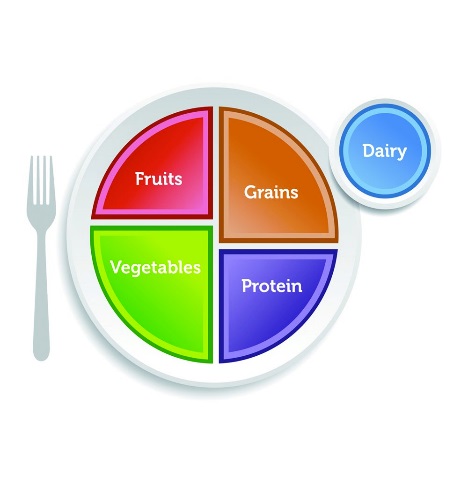 Portion sizes: How should my plate look?Use MyPlate (on right). It provides a guide for how much of each food group should make up your plate.Use your hand to determine portion sizes (see hand portion handout) or measuring cups and spoons.Use smaller plates and 8-ounce cups to keep portion sizes in check.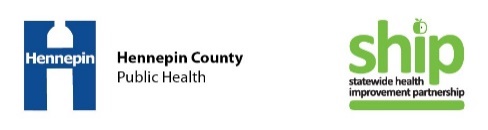 